załącznik nr 1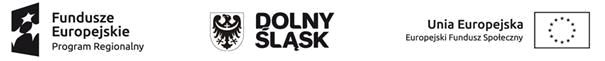 OFERTAWyrażam chęć uczestnictwa w postępowaniu zorganizowanym przez Miejski Ośrodek Pomocy Społecznej na:  Świadczenie usług terapeutycznych dla osób stosujących przemoc, uzależnionych i współuzależnionych w ramach realizacji projektu "Aktywizacja społeczna, zdrowotna i zawodowa w Gminie Wołów realizowanego przez Miejskim Ośrodkiem Pomocy Społecznej w Wołowie w ramach Regionalnego Programu Operacyjnego Województwa Dolnośląskiego 2014-2020, współfinansowanego ze środków Europejskiego Funduszu Społecznego.CPV -85320000-8: Usługi społeczne Wykonawca:Nazwa Wykonawcy: ……………………………………………………………………………….............…………………………………………………………………………………………………………………………………………...................Nasz numer NIP ……………………………………………… R E G O N …………………………………adres Wykonawcy: ………………………………………………………………………………...............……………………………………………………………………………………………………………………………………………...................nr tel. ………………… nr faksu …………………… adres poczty elektronicznej: ……………………@……………………Wyznaczamy …………………………………………………… (imię i nazwisko) do reprezentowania wykonawcy i złożenia oferty w czasie trwania procedury przetargowej.Oferujemy wykonanie zamówienia objętego przetargiem za cenę, zgodnie z „Zestawieniem kosztów zadania” załącznik nr 3………………………………… złotych netto.............................. złotych brutto(słownie: . . . . . . . . . . . . . . . . . . . . . . . . . . . . . . . . . . . . . . . . . . . . . . . . . . . . . . . . . . . . . . . . . . . . . . . . . )Powyższe wartości zawierają wszystkie koszty związane z realizacją całego przedmiotu zamówienia określonego w Zaproszenia.Oświadczam, że kadra wskazana do realizacji zadania nie była karana za przestępstwa przeciwko życiu i zdrowiu, wolności seksualnej i obyczajności, przeciwko rodzinie i opiece, przeciwko czci i nietykalności cielesnej (Rozdz. 25-27 KK) i nie toczy się w stosunku do niej postępowanie karne a także ma pełną zdolność do czynności prawnych.Nazwiska i stanowiska osób, z którymi można się kontaktować w celu uzyskania dalszych informacji, (jeżeli będą wymagane) podaje się niżej:....................................................................................................................................………………………………………………………………………………………………………………………………………………………….7.	Nasz numer NIP ......................................... R E G O N .....................................................Pesel ………………………………………….8. Oświadczamy, że część zamówienia: …….….……………………………………………..................................…………………………………………………………………………………………………………………………………………………………..(wpisać zakres)wykonamy przy udziale podwykonawcy …………………………………………………………..…………………....………(nazwa podwykonawcy).9. Oświadczam, że wypełniłem obowiązki informacyjne przewidziane w art. 13 lub art. 14 RODO1) 	wobec osób fizycznych, od których dane osobowe bezpośrednio lub pośrednio pozyskałem w celu 	ubiegania się o udzielenie zamówienia w niniejszym postępowaniu.**1) rozporządzenie Parlamentu Europejskiego i Rady (UE) 2016/679 z dnia 27 kwietnia 2016 r. w sprawie ochrony osób fizycznych w związku z przetwarzaniem danych osobowych i w sprawie swobodnego przepływu takich danych oraz uchylenia dyrektywy 95/46/WE (ogólne rozporządzenie o ochronie danych) (Dz. Urz. UE L 119 z 04.05.2016, str. 1).* W przypadku gdy wykonawca nie przekazuje danych osobowych innych niż bezpośrednio jego dotyczących lub zachodzi wyłączenie stosowania obowiązku informacyjnego, stosownie do art. 13 ust. 4 lub art. 14 ust. 5 RODO treści oświadczenia wykonawca nie składa (usunięcie treści oświadczenia np. przez jego wykreślenie).Integralnymi załącznikami niniejszej oferty zgodnie z wymaganiami zaproszenia są:…………………………………………………………………………………………………………………………………………………………………………………………………………………………………………………………………………………………………………………………………………………………………………………………………………………………………………………………………………………………………………………………………………Data  ..................... .	..............................................(pieczęć i podpis wykonawcy)*odpowiednio wypełnić/skreślić